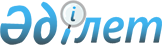 Қазақстан Республикасы Үкіметінің 2004 жылғы 15 желтоқсандағы № 1324 қаулысына өзгерістер енгізу туралыҚазақстан Республикасы Үкіметінің 2010 жылғы 19 шілдедегі N 734 Қаулысы

      Қазақстан Республикасының Үкіметі ҚАУЛЫ ЕТЕДІ:



      1. "Жергілікті атқарушы органдардың штат санының лимиттерін бекітудің кейбір мәселелері туралы" Қазақстан Республикасы Үкіметінің 2004 жылғы 15 желтоқсандағы № 1324 қаулысына (Қазақстан Республикасының ПҮАЖ-ы, 2004 ж., № 49, 627-құжат) мынадай өзгерістер енгізілсін:



      көрсетілген қаулының 1-қосымшасында:



      "Облыстың, Алматы, Астана қалаларының әкімі орынбасарларының саны (бірлік)" деген бағанда:



      "Алматы" деген жолдағы "4" деген сан "5" деген санмен ауыстырылсын;



      "ЖИЫНЫ:" деген жолдағы "72" деген сандар "73" деген сандармен ауыстырылсын.



      2. Алматы облысының әкімі:



      1) өзінің бұрын шығарған актілерін осы қаулыға сәйкес келтірсін; 



      2) осы қаулыдан туындайтын өзге де шараларды қабылдасын.



      3. Осы қаулы қол қойылған күнінен бастап қолданысқа енгізіледі.      Қазақстан Республикасының

      Премьер-Министрі                              М. Мәсімов
					© 2012. Қазақстан Республикасы Әділет министрлігінің «Қазақстан Республикасының Заңнама және құқықтық ақпарат институты» ШЖҚ РМК
				